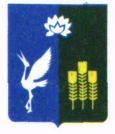   АДМИНИСТРАЦИЯ  КРАСНОКУТСКОГО СЕЛЬСКОГО ПОСЕЛЕНИЯ  СПАССКОГО МУНИЦИПАЛЬНОГО РАЙОНА  ПРИМОРСКОГО КРАЯ     ПОСТАНОВЛЕНИЕ О разделе  земельного участка  с кадастровым  номером25:16:020801:2 и утверждении схемы расположенияземельного участка (земельных участков) на кадастровомплане территории с новыми видами разрешённого использованияземельных районов            Рассмотрев предоставленные материалы по межеванию земельных участков, в соответствии с  Земельным кодексом Российской Федерации, на основании Устава Краснокутского сельского поселения, администрация Краснокутского сельского поселенияПОСТАНОВЛЯЕТ:1. Разделить земельный участок площадью 3 829 985,48  кв. метров с кадастровым номером 25:16:020801:2 на один   земельный участок с сохранением исходного земельного участка в изменённых границах:-общей площадью 2848 кв.метров, расположенному по адресу: местоположение установлено примерно в 250 метрах по направлению на восток относительно ориентира –жилой дом, расположенного за пределами границ земельного участка, адрес ориентира: Приморский край, Спасский район, с. Красный Кут, ул. Трудовая, д. 18;2. Площадь изменённого земельного участка с кадастровым номером 25:16:020801:2 составляет 3827137,48 кв. метров.3.  Утвердить схему расположения земельного участка на кадастровом плане территории (кадастровый квартал 25:16:020801), с условным кадастровым номером 25:16:020801:2:ЗУ1, площадью  2848 кв.метров, расположенному по адресу: местоположение установлено примерно в 250 метрах по направлению на восток относительно ориентира –жилой дом, расположенного за пределами границ земельного участка, адрес ориентира: Приморский край, Спасский район, с. Красный Кут, ул. Трудовая, д. 18 в пределах территориальной зоны  Ж2. «Зона застройки малоэтажными жилыми домами», с видом разрешённого использования «Спорт» (категория земель -  земли населённых пунктов).4.   Кадастровому инженеру Николаенко Ирине Николаевне обратиться без доверенности с заявлением об осуществлении  государственного кадастрового учёта.5.  Данное постановление об утверждении схемы расположения земельного участка действительно в течение двух лет со дня его принятия.Глава Краснокутского сельского поселения                                                              А.Б. Петриченко    «16» апреля 2020 г.                       с. Красный Кут                                       №12